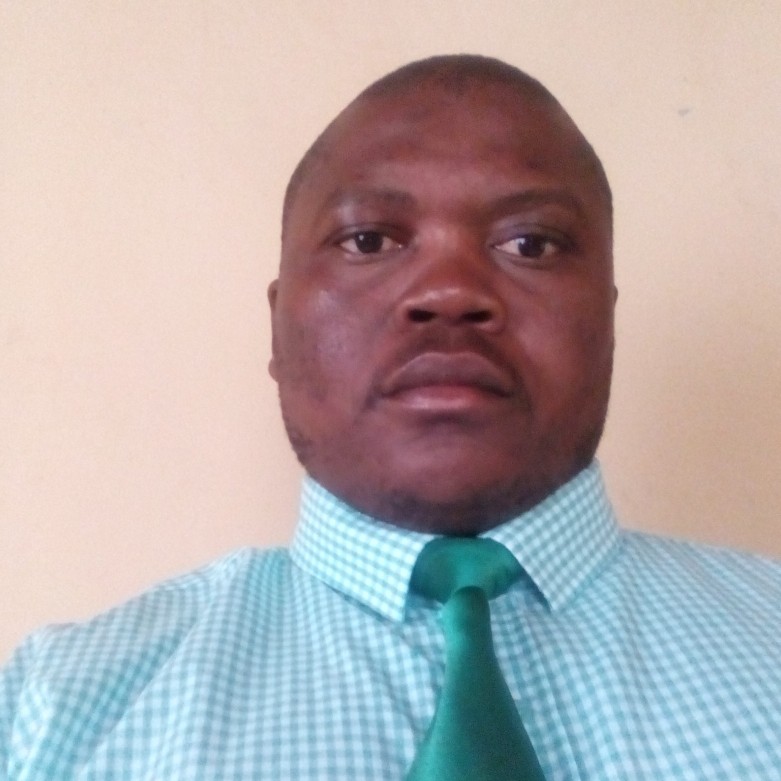 PRIVATE AND CONFIDENTIAL PROFILE OF SIMLINDILE SIRAYI     Cell: +2760 652 7103 / +2773 627 8397 E-Mail: ssirayi@gmail.com  Please read through my CV that I am submitting for this position. This document will provide you with an overview of my extensive experience and training. My working history will provide you with valuable skills that I have gained.My Objectives are :To produce work that satisfies the client with devotion and hard work. To maintain and keep the company reputation up to standard.To succeed in an environment of growth and excellence and earn a job which provides me with self-development to help me achieve my personal goals as well as organizations goals.To utilize my skills and knowledge efficiently for the growth of the organization while I am learning new skills. To serve the organization in the best possible way.I have been provided with various opportunities to plan, execute, monitor and review a number of projects ,in doing so I am able to diligently improve client relations, achieve deadlines, constantly deliver a high level of quality output. This is the kind of experience that I will bring to this position. I am looking forward to enhance my skills and add value to your organization . I hope that my experience and qualifications will give you the reason to arrange face to face meeting. I know I have the necessary skills and abilities to perform the job effectively.I am looking forward to hear from you.Problem-solvingAnalytic ThinkingConflict ResolutionSite ManagementHazard IdentificationRisk ManagementRisk AssessmentPlanningOrganising Report WritingCrisis Management Communication SkillsProject ManagementComputer LiterateStaff Management Time ManagementTroubleshootingInterpersonal Skills Supervisory skillsStress managementLeadership skillsDecision making Safety orientation Short CoursesMedical First Aid Fire Prevention and FireFightingComputer and Communication SkillsPersonal Survival TechniquePersonal Social Safety ResponsibilityWork in confined spaces Use Self-contained Breathing Apparatus Install, use and perform basic rescue from fall arrest system and implementing fall protection planMs WordMs ExcelMs Power PointInternetEmailResponsibilities REFERENCES Vantage Drilling Shawn Siljuer  -  Supervisor 084 598 5094Aveng Grinaker ltaBruce             -    Senior Supervisor 073 4632132                                                                Melathi Safety Consulting.                    Zukisa Daniso - Director0712851198CONCLUSION: I am smart hardworking committed individual. I am fast learner who is committed to resolve problems than wasting time around them. I understand the demands of the profession and I can work independently and as a team member. I can work under pressure to meet the deadlines.Current Employer Vantage Drilling Availability/Notice PeriodImmediately SurnameSirayiSirayiSirayiSirayiFirst NamesSimlindileCountrySouth African South African Identityy No7809265860087YyyGenderMalePassport StatusValidValidResiding inIngquza A/AFlagstaff 4810Eastern Cape South Africa  Areas to considerWilling to RelocateWilling to RelocateLanguages SpokenEnglish, Xhosa and IsiZulu             English, Xhosa and IsiZulu             English, Xhosa and IsiZulu             English, Xhosa and IsiZulu             ExpectationNegotiableNegotiableNegotiableNegotiableACQUIRED SKILLS / ABILITIESEDUCATION DETAILSHighest Grade Grade 12InstitutionMpingana S.S.SYear Passed1999Qualification Year passedSAMTRAC, Intro to SAMTRAC, Hazard identification and risk assessment and Applying SHE principles and procedures2014InstitutionNOSAQualificationYear passedBA Degree in Disaster and Safety ManagementOne module outstanding  to be completed in May 2021InstitutionLyceum CollegeQualification N2-N6 Civil Engineering and ConstructionInstitutionThekwini and Coastal FET CollegesYear Passed2009COMPUTER LITERACYCAREER DETAILSName of Employer Aveng Grinaker LtaPeriod of Employment                         July 2018 to April 2019                               Title       Construction Supervisor Reason for leaving                         RetrenchedPlanning, organising and controlling projectsCompleting quality inspections Supervising subcontractors and staff Communicating with management on matters related to the project Maintaining good teamwork amongst the staff for better production Encourage and promoting safe work environment on siteCommunicating with employees to better understand the procedures to be followed to achieve good work and productionName of EmployerVantage Drilling-Ship name: Titanium ExplorerDesignation / TitleTrainee Able Seafarer/RoustaboutPeriod of Employment2016 March to July 2018 and went back in 2019 April to present Reason for LeavingLooking for long term contract Assisting the crane operator with rigging of equipment supplies, tubular pipes and casing that needs to be moved or relocated throughout the rig.Communicating with crane operator using a radio, giving him direction as banksman telling him on what to do when it is blind lift.Inspects and rigs loads using slings, taglines, chains, shackles, hooks.Assist in handling and disposing garbage safelyGrease and maintain the hatches, wedges and cargo gearsAssisting in dismantling maintains, assembling and lubrication of deck machinery and other equipment Organising equipment and material on deck to provide adequate working areaMaintenance, washing and cleaning up the drilling rig, which can include but not limited to chipping and painting decking and equipmentPrepare surfaces for painting using power tools, selects, and use proper tools for the jobPerforms other duties as dedicated by management Ensure safe work practices in all operational areas where I am involvedParticipate in all safety meetings, the development and production of job safety analysisParticipate as a member fire team Participate in drills and exercises as a member of emergency teamInspecting fire extinguisher monthly Assisting the crane operator with rigging of equipment supplies, tubular pipes and casing that needs to be moved or relocated throughout the rig.Communicating with crane operator using a radio, giving him direction as banksman telling him on what to do when it is blind lift.Inspects and rigs loads using slings, taglines, chains, shackles, hooks.Assist in handling and disposing garbage safelyGrease and maintain the hatches, wedges and cargo gearsAssisting in dismantling maintains, assembling and lubrication of deck machinery and other equipment Organising equipment and material on deck to provide adequate working areaMaintenance, washing and cleaning up the drilling rig, which can include but not limited to chipping and painting decking and equipmentPrepare surfaces for painting using power tools, selects, and use proper tools for the jobPerforms other duties as dedicated by management Ensure safe work practices in all operational areas where I am involvedParticipate in all safety meetings, the development and production of job safety analysisParticipate as a member fire team Participate in drills and exercises as a member of emergency teamInspecting fire extinguisher monthly Name of EmployerMasakhane Project Managers and Consulting EngineersDesignation / TitleSite Foreman and Safety OfficerPeriod of EmploymentMay 2012 - Dec 2015Reason for LeavingCareer AdvancementMasakhane Project Managers are the consulting engineers in the construction industry, and they are also a construction company that do civil work and building work(e.g.) roads, schools, residential houses and dams.SeI was involved in building, earthwork, and road construction. This includes building schools, layer works, concrete floor works, foundations, brick works, plastering, plumbing works, storm water pipe installation, concrete drain making, subsoil drainpipe installation, kerbing and stabilizing.Coordinating the tasks according to the priorities and plansProduce schedules, programmers and monitor the attendance of staffAllocating general and daily responsibilities to employees Supervising and train workers and tradesmen Ensuring manpower and resources are adequate Ensure that all safety precautions and quality standards are metMonitoring the expenditures and ensure it is within the budgetResolve problems as the ariseReport progress to managers, engineers or the client.HeAs Health and Safety OfficerI was doing induction to new employees and toolbox talk to existing employeesDo health and safety administration workUpdating safety file when requiredDeveloping, implementing and improving health and safety plans,programmes and procedures in the work place.Ensure compliance with health and safety regulations and legislations Identifying health and safety training needs in the workplace Conducting safety inspections and risk assessments Investigating workplace incidents Report occupational and safety activities to the management Supervising health and safety representatives Organising and chair health and safety meetings  Ensuring safe work environment to employees and parties involved in the project.Masakhane Project Managers are the consulting engineers in the construction industry, and they are also a construction company that do civil work and building work(e.g.) roads, schools, residential houses and dams.SeI was involved in building, earthwork, and road construction. This includes building schools, layer works, concrete floor works, foundations, brick works, plastering, plumbing works, storm water pipe installation, concrete drain making, subsoil drainpipe installation, kerbing and stabilizing.Coordinating the tasks according to the priorities and plansProduce schedules, programmers and monitor the attendance of staffAllocating general and daily responsibilities to employees Supervising and train workers and tradesmen Ensuring manpower and resources are adequate Ensure that all safety precautions and quality standards are metMonitoring the expenditures and ensure it is within the budgetResolve problems as the ariseReport progress to managers, engineers or the client.HeAs Health and Safety OfficerI was doing induction to new employees and toolbox talk to existing employeesDo health and safety administration workUpdating safety file when requiredDeveloping, implementing and improving health and safety plans,programmes and procedures in the work place.Ensure compliance with health and safety regulations and legislations Identifying health and safety training needs in the workplace Conducting safety inspections and risk assessments Investigating workplace incidents Report occupational and safety activities to the management Supervising health and safety representatives Organising and chair health and safety meetings  Ensuring safe work environment to employees and parties involved in the project.